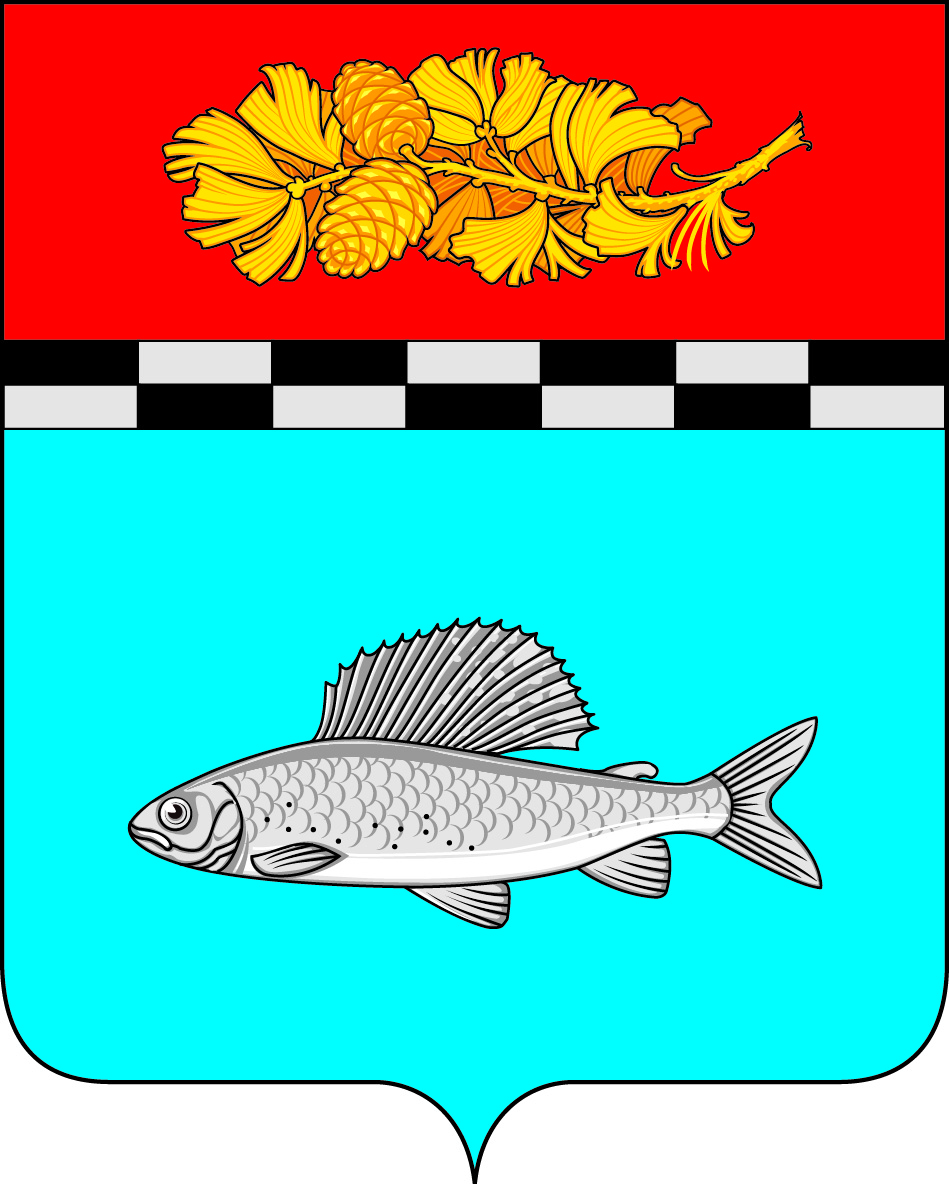 АДМИНИСТРАЦИЯ УЛЬКАНСКОГО ГОРОДСКОГО ПОСЕЛЕНИЯКАЗАЧИНСКО-ЛЕНСКОГО МУНИЦИПАЛЬНОГО РАЙОНАИРКУТСКОЙ ОБЛАСТИПОСТАНОВЛЕНИЕ16 декабря  2020 г.                                                                                                                    № 370п. УльканОб отмене на территории Ульканского городского поселения  Казачинско-Ленского муниципального района Иркутской области особого противопожарного режимаВ связи со стабилизацией пожароопасной обстановки на территории Ульканского городского поселения, повышением среднесуточных температур окружающего воздуха, в соответствии с Федеральным законом  от 21 декабря 1994 года № 69-ФЗ «О пожарной безопасности»,  Федеральным законом  от 6 октября 2003 года № 131-ФЗ «Об общих принципах организации местного   самоуправления в Российской Федерации», руководствуясь статьями 7, 51  Устава Ульканского городского поселения Казачинско-Ленского муниципального района Иркутской области», администрация Ульканского городского поселения:ПОСТАНОВЛЯЕТ:1. Отменить на территории Ульканского городского поселения Казачинско-Ленского муниципального района Иркутской области с 08:00 часов 16 декабря  2020 года особый противопожарный режим, установленный постановлением администрации Ульканского городского поселения от 11 декабря 2020 года № 363.2. Контроль за выполнением настоящего постановления оставляю за собой. 3. Опубликовать настоящее постановление в газете «Родник»   и разместить на сайте Ульканского городского поселения.Глава Ульканскогогородского поселения                                                                                              А.Н. Никищенко